Cliëntennieuwsbrief Visio Eindhoven - maart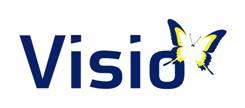 InhoudEindhovense exposeert op De kunst van het anders zien	1Lucille Werner opent park voor alle zintuigen in Weert	2Unieke pilot in Veldhoven: blinde en slechtziende mensen stemmen zelfstandig	2"Mijn tijd bij Visio Het Loo Erf is een schat aan rijke ervaringen gebleken"	2ICT-tip: Netflix leest ondertitels voor met VoiceOver	3Paastip: sprekende paaseieren zoeken	3“Bakken met gevoel”, nu met link naar de win-actie	3Colofon	4
Kijk ook eens in de digitale agenda op onze site Visio.org. Op deze plek staan alle evenementen in de regio Zuid overzichtelijk op een rij. 

Ook kunt u alle evenementen van Visio Eindhoven zien in de agenda.
Eindhovense exposeert op De kunst van het anders zienStichting KUBES bestaat dertig jaar. Om dit te vieren wordt in Slot Zeist voor de derde keer een speciale jubileumexpositie georganiseerd. Hierbij worden ruim tachtig werken van blinde en slechtziende kunstenaars geëxposeerd in verschillende disciplines. Ook (oud-)cliënt Marleen de Man uit Eindhoven neemt exposeert met drie beelden op de expositie.

Lees meer over de expositie "De kunst van het anders zien".
Lucille Werner opent park voor alle zintuigen in WeertWeert is een bijzonder park met speelelementen rijker. TV-persoonlijkheid Lucille Werner opent morgenmiddag (14 maart) het Zintuigenpark Weert. Visio heeft vanuit de locatie Stramproy intensief meegewerkt aan de totstandkoming van het Zintuigenpark. Zo is het park ook voor mensen met een visuele beperking een bijzondere belevenis geworden. 

Lees op onze site meer over het Zintuigenpark Weert.
Unieke pilot in Veldhoven: blinde en slechtziende mensen stemmen zelfstandigBij de gemeenteraadsverkiezingen van 21 maart richt de gemeente Veldhoven een stembureau in speciaal voor mensen met een visuele beperking. Met een mal en audio-ondersteuning kunnen zij op dit stembureau zelfstandig stemmen. De Veldhovense VVD-fractievoorzitter Daan de Kort, zelf visueel beperkt, initieerde aan deze pilot.

Lees meer over deze pilot in Veldhoven.
"Mijn tijd bij Visio Het Loo Erf is een schat aan rijke ervaringen gebleken"Iva Adrichem is door een erfelijke oogaandoening blind geboren. Het afgelopen half jaar heeft de 19-jarige Iva uit IJsland bij Visio Het Loo Erf (VHLE) een intensief revalidatietraject gevolgd. In die tijd hebben diverse vakgroepen nauw samengewerkt om Iva voor te bereiden op haar toekomst. Hopelijk in de muziek. Zij wil namelijk naar het conservatorium.

Lees op het bloggedeelte van Visio.org het verhaal van Iva. ICT-tip: Netflix leest ondertitels voor met VoiceOverU wilt een leuke serie op Netflix kijken, maar kunt de ondertiteling niet lezen. Geen probleem: laat eenvoudig de ondertiteling uitspreken of vergroten op uw smartphone of tablet. Ontdek wat de mogelijkheden zijn en hoe u ze in iOS of Android kunt instellen. Lees op het Visio Kennisportaal hoe u dit kunt instellen op uw apparaat. 

Komt u er toch nog niet uit? Chat dan met één van onze professionals via het Visio Kennisportaal of bel/mail onze ICT helpdesk via 088 585 56 66 of helpdeskictvragen@visio.org.
Paastip: sprekende paaseieren zoekenPaaseieren zoeken is een geliefd spelletje. Maar wat als je de paaseieren niet kunt zien, zelfs niet als ze niet verstopt zijn? Dan zijn sprekende paaseieren een leuke oplossing.

Lees op onze site meer over sprekende paaseieren.
“Bakken met gevoel”, nu met link naar de win-actieIn de vorige nieuwsbrief besteedden we aandacht aan het bak-boek “Bakken met gevoel”. Helaas werkte de link naar de win-actie niet. Daarom in deze nieuwsbrief nog eens de mogelijkheid om kans te maken op een gratis bak-boek. Laat ons weten wat uw favoriete gebak. Wij verloten drie luister- of daisy-boeken onder de inzenders.

Lees meer over "Bakken met gevoel", de win-actie én een lekker recept. 
ColofonDeze cliëntennieuwsbrief wordt verspreid onder cliënten van Visio Eindhoven. Aan de inhoud van de artikelen kunnen geen rechten worden ontleend. Kopiëren mag. We vinden het leuk als u in uw publicaties berichten uit deze uitgave overneemt. Neem het bericht dan wel in zijn geheel en ongewijzigd over en vermeld Visio als bron.

Aan deze nieuwsbrief werkten mee: Betty van Bekhoven, Marja Burmanje, Sylvia Siersema, Bianca Spang en Michiel Tolsma. 

Wilt u meer informatie over de onderwerpen in de nieuwsbrief of wilt u zich aan- of afmelden? Mail dan naar eindhoven@visio.org.

Cliëntservicebureau
T 088 585 85 85

Hoewel deze publicatie met de grootst mogelijke zorg is samengesteld, kan de redactie geen aansprakelijkheid aanvaarden voor eventuele fouten.

Kijk voor meer informatie op de site van Koninklijke Visio, expertisecentrum voor slechtziende en blinde mensen.
